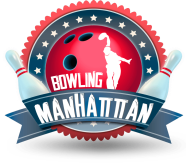 MODULO D'ISCRIZIONEGRUPPO SPORTIVA e/o SOCIETA' SPORTIVA.....................................................................................................................E-mail: .........................................................................................................CAMPIONATO ITALIANO F.S.S.I. di BOWLING “SINGOLO”Maschile e FemminileMelilli (SR), 28-29 gennaio 2017ALLEGARE LE QUOTE D'ISCRIZIONE DI € 28,00 PER ATLETAIL TERMINE ULTIMO PER LE ISCRIZIONI E’ VENERDI' 13 GENNAIO 2017Data ..............................						Firma .........................................     Inviare il presente foglio a :  tesseramento@fssi.it - gsenssiracusa@fssi.it - dtbowling@fssi.it - dtbowling-f@fssi.it                                                                                        MODULO D'ISCRIZIONEGRUPPO SPORTIVA e/o SOCIETA' SPORTIVA.....................................................................................................................E-mail: .........................................................................................................CAMPIONATO ITALIANO F.S.S.I. di BOWLING “SINGOLO”Maschile e FemminileMelilli (SR), 28-29 gennaio 2017ALLEGARE LE QUOTE D'ISCRIZIONE DI € 28,00 PER ATLETAIL TERMINE ULTIMO PER LE ISCRIZIONI E’ VENERDI' 13 GENNAIO 2017Data ..............................						Firma .........................................     Inviare il presente foglio a :  tesseramento@fssi.it - gsenssiracusa@fssi.it - dtbowling@fssi.it - dtbowling-f@fssi.itMASCHILEMASCHILEN. Tessera FSSIN. Tessera FSSI  Cognome e Nome  Cognome e Nome  Cognome e Nome  Cognome e Nome  Cognome e NomeCatHdcp123456789101112FEMMINILEFEMMINILEN. Tessera FSSIN. Tessera FSSI  Cognome e Nome  Cognome e Nome  Cognome e Nome  Cognome e Nome  Cognome e NomeCatHdcp123456789101112